                               АДМИНИСТРАЦИЯ              ПРОЕКТ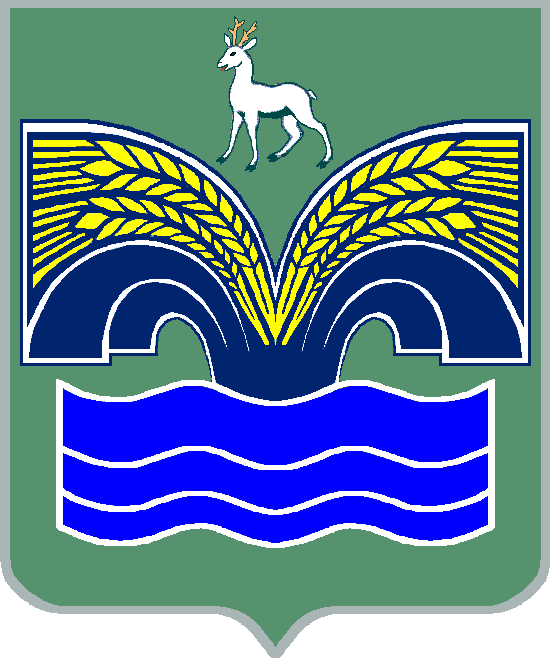 МУНИЦИПАЛЬНОГО РАЙОНА КРАСНОЯРСКИЙСАМАРСКОЙ ОБЛАСТИПОСТАНОВЛЕНИЕот  ______________  № ____О внесении изменений в Положение о комиссии администрации муниципального района Красноярский Самарской области по соблюдению требований к служебному поведению и урегулированию конфликта интересов, утвержденное постановлением администрации муниципального района Красноярский Самарской области                                от 10.07.2014 № 657
          В соответствии с пунктом 3 части 4 статьи 36  Федерального закона       от 06.10.2003 №131-ФЗ «Об общих принципах организации местного самоуправления в Российской Федерации», статьей 14.1 Федерального закона от 02.03.2007 № 25-ФЗ «О муниципальной службе в Российской Федерации», статьями 10, 11, 12, 13.3  Федерального закона от 25.12.2008       № 273-ФЗ «О противодействии коррупции», Указом Президента Российской Федерации от 01.07.2010 № 821 «О комиссиях по соблюдению требований к служебному поведению федеральных государственных служащих и урегулированию конфликта интересов», пунктом 5 статьи 44 Устава муниципального района Красноярский Самарской области, принятого решением Собрания представителей муниципального района Красноярский Самарской области от 14.05.2015 № 20-СП, Администрация муниципального района Красноярский Самарской области ПОСТАНОВЛЯЕТ:1. Внести в Положение о комиссии администрации муниципального района Красноярский Самарской области по соблюдению требований к служебному поведению и урегулированию конфликта интересов, утвержденное постановлением администрации муниципального района Красноярский Самарской области от 10.07.2014 № 657 (с изменениями от 29.09.2020 № 284) (далее – Положение) следующие изменения:а) абзац второй пункта 3 изложить в следующей редакции:«- в обеспечении соблюдения муниципальными служащими ограничений и запретов, требований о предотвращении или об урегулировании конфликта интересов, исполнения обязанностей, установленных Федеральным законом от 25 декабря 2008 г. № 273-ФЗ                 «О противодействии коррупции», другими федеральными законами в целях противодействия коррупции (далее - требования к служебному поведению и (или) требования об урегулировании конфликта интересов);»;б) в  пункте 16:подпункт «а» изложить в следующей редакции:«а) представление Главой муниципального района Красноярский Самарской области, руководителем отраслевого (функционального) органа Администрации в соответствии с Положением о проверке достоверности и полноты сведений, представляемых гражданами, претендующими на замещение должностей муниципальной службы, муниципальными служащими, и соблюдения муниципальными служащими требований к служебному поведению, утвержденным постановлением администрации муниципального района Красноярский Самарской области от 20.02.2023                     № 48, Положением о проверке достоверности и полноты сведений о доходах, об имуществе и обязательствах имущественного характера, представляемых гражданами, претендующими на замещение должностей руководителей муниципальных учреждений муниципального района Красноярский, и руководителями муниципальных учреждений муниципального района Красноярский, утвержденным постановлением администрации муниципального района Красноярский Самарской области от 03.07.2015 № 638, материалов проверки, свидетельствующих:»;дополнить подпунктом «е» следующего содержания:«е) уведомление муниципального служащего о возникновении не зависящих от него обстоятельств, препятствующих соблюдению требований к служебному поведению и (или) требований об урегулировании конфликта интересов.»;в) пункт 21 изложить в следующей редакции:«21. Уведомления, указанные в абзаце пятом подпункта «б» и подпункте «е» пункта 16 настоящего Положения, рассматриваются правовым управлением Администрации, которое осуществляет подготовку мотивированных заключений по результатам рассмотрения уведомлений.»;г) в пункте 22 слова «подпункте «д» пункта 16» заменить словами «подпунктах «д» и «е» пункта 16»;д) в пункте 23:в подпункте «а» слова «подпункте «д» пункта 16» заменить словами «подпунктах «д» и «е» пункта 16»;подпункт «в» изложить в следующей редакции:«в) мотивированный вывод по результатам предварительного рассмотрения обращений и уведомлений, указанных в абзацах втором и пятом подпункта «б», подпунктах «д» и «е» пункта 16 настоящего Положения, а также рекомендации для принятия одного из решений в соответствии с пунктами 31, 37, 37(1), 39 настоящего Положения или иного решения.»;е) пункт 26 изложить в следующей редакции:«26 Уведомления, указанные в подпунктах «д» и «е» пункта 16 настоящего Положения, как правило, рассматриваются на очередном (плановом) заседании комиссии.»;ж) в пункте 27 слова «подпунктом «б» пункта 16» заменить словами «подпунктами «б» и «е» пункта 16»;з) в подпункте «а» пункта 28 слова «подпунктом «б» пункта 16» заменить словами «подпунктами «б» и «е» пункта 16»;и) дополнить пунктом 37(1) следующего содержания:«37.1 По итогам рассмотрения вопроса, указанного в подпункте «е» пункта 16 настоящего Положения, комиссия принимает одно из следующих решений:а) признать наличие причинно-следственной связи между возникновением не зависящих от муниципального служащего обстоятельств и невозможностью соблюдения им требований к служебному поведению и (или) требований об урегулировании конфликта интересов;б) признать отсутствие причинно-следственной связи между возникновением не зависящих от муниципального служащего обстоятельств и невозможностью соблюдения им требований к служебному поведению и (или) требований об урегулировании конфликта интересов.»;к) пункт 38 изложить в следующей редакции:«38. По итогам рассмотрения вопросов, указанных в подпунктах «а», «б», «г», «д» и «е» пункта 16 настоящего Положения, и при наличии к тому оснований комиссия может принять иное решение, чем это предусмотрено пунктами 31 – 37(1) и 39 настоящего Положения. Основания и мотивы принятия такого решения должны быть отражены в протоколе заседания комиссии.».2. Опубликовать настоящее постановление в газете «Красноярский вестник» и разместить на официальном сайте администрации муниципального района Красноярский Самарской области в сети Интернет.3. Контроль за исполнением настоящего постановления возложить на первого заместителя Главы муниципального района Красноярский Самарской области.4. Настоящее постановление вступает в силу со дня его официального опубликования.Глава района                                                                                      Ю.А.Горяинов Морозова 21954